خطة توزيع مادة العلوم للصف الأول المتوسطللفصل الدراسي الأول من العام الدراسي 1443هـالأسبوع الأولالأسبوع الثانيالأسبوع الثالثالعلم وعملياتهالنماذج العلميةتابع - تقويم التفسيرات العلميةتابع - العلم وعملياتهتابع- النماذج العلميةمراجعة الفصلتابع - العلم وعملياتهتابع- النماذج العلميةالحركةتابع - العلم وعملياتهتقويم التفسيرات العلميةتابع - الحركةالأسبوع الرابعالأسبوع الخامسالأسبوع السادستابع - الحركةتابع- قوانين نيوتن للحركةالشغل والآلات البسيطةتابع - الحركةتابع- قوانين نيوتن للحركةتابع- الشغل والآلات البسيطةقوانين نيوتن للحركةتابع- قوانين نيوتن للحركةتابع- الشغل والآلات البسيطةتابع- قوانين نيوتن للحركةتابع- قوانين نيوتن للحركةتابع- الشغل والآلات البسيطةالأسبوع السابعالأسبوع الثامنالأسبوع التاسعمراجعة الفصلتابع - الخواص والتغيرات الفيزيائيةمراجعة الفصلالخواص والتغيرات الفيزيائيةالخواص والتغيرات الكيميائيةتركيب المادةتابع - الخواص والتغيرات الفيزيائيةتابع- الخواص والتغيرات الكيميائيةتابع - تركيب المادةتابع - الخواص والتغيرات الفيزيائيةتابع- الخواص والتغيرات الكيميائيةتابع - تركيب المادةالأسبوع العاشرالأسبوع الحادي عشرالأسبوع الثاني عشرتابع - تركيب المادةتابع - العناصر والمركبات والمخاليطاختبارات الفصل الدراسي الأولالعناصر والمركبات والمخاليطتابع - العناصر والمركبات والمخاليطبرامج علاجيةتابع - العناصر والمركبات والمخاليطتابع - العناصر والمركبات والمخاليطتابع - العناصر والمركبات والمخاليطمراجعة الفصلالأسبوع الثالث عشر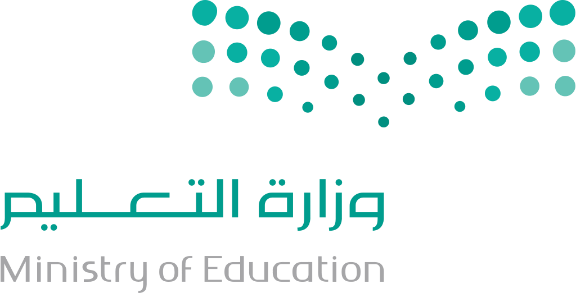 اختبارات الفصل الدراسي الأولبرامج علاجية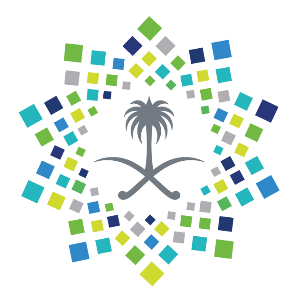 اسم المعلم/ المعلمة:التوقيع:التاريخ:اسم المدير/المديرة:التوقيع:التاريخ:اسم المشرف/المشرفة:التوقيع:التاريخ: